Eiropas Savienības Atveseļošanas un noturības mehānisma plāna 1. komponentes “Klimata pārmaiņas un vides ilgtspēja” 1.1. reformu un investīciju virziena “Emisiju samazināšana transporta sektorā” 1.1.1.r. reformas “Rīgas metropoles areāla transporta sistēmas zaļināšana” 1.1.1.2.i. investīcijas “Videi draudzīgi uzlabojumi Rīgas pilsētas sabiedriskā transporta sistēmā” 1.1.1.2.i.2. un 1.1.1.2.i.3. pasākuma (turpmāk – Pasākums)projekta informācijas iesniegšanas kārtībaI. Vispārīgie nosacījumiPar investīcijas īstenošanu atbildīgā nozares ministrija ir Satiksmes ministrija (turpmāk - Ministrija).Atbalsta sniedzējs ir Centrālā finanšu un līgumu aģentūra (turpmāk – Aģentūra).Investīcijā paredzētie finansējuma saņēmēji ir Rīgas pašvaldības sabiedrība ar ierobežotu atbildību “Rīgas satiksme”, Rīgas valstspilsētas pašvaldība, Ādažu novada pašvaldība un Saulkrastu novada pašvaldība (turpmāk – finansējuma saņēmēji), investīcijas ietvaros kopumā nodrošinot 8 mobilitātes punktu izbūvi, no autosatiksmes atdalītās ātrgaitas sabiedriska transporta līnijas un ar to saistītās gājēju un velosipēdu ceļu infrastruktūras 5,3 km garumā izbūvi, ar mobilitātes punktu “Šķirotava” saistīta tramvaja līnijas 2,2 km un trolejbusu līnijas 0,3 km garumā izbūvi (tai skaitā transportmijas punkta un dispečerpunkta ēkas izbūvi). Finansējuma saņēmēji kopumā iesniedz piecus projektus atbilstoši Noteikumu 5.punktā noteiktajiem rādītājiem un Noteikumu 6.punktā noteiktajam pieejamajam Atveseļošanas fonda (turpmāk – AF) finansējumam (1.1.1.2.i.3. pasākuma ietvaros plānotās darbības jāiesniedz viena projekta ietvaros kopā ar 1.1.1.2.i.2. pasākuma ievaros plānotajām darbībām). II. Projekta informācijas sagatavošanas un iesniegšanas kārtībaFinansējuma saņēmējs projekta informāciju sagatavo un iesniedz Kohēzijas politikas fondu vadības informācijas sistēmas AF apakšsistēmā (turpmāk – KPVIS); saite uz projekta informācijas iesniegšanas vietni: https://projekti.cfla.gov.lv.Projekta informācija sastāv no šādām sastāvdaļām:Projekta informācijas veidlapa (turpmāk – PIV). PIV aizpildāma kā datu lauki KPVIS, ņemot vērā projekta informācijas veidlapas aizpildīšanas metodiku (turpmāk – PIV aizpildīšanas metodika). PIV aizpildīšanas metodika pievienota investīcijas projekta informācijas iesniegšanas kārtības (turpmāk – iesniegšanas kārtība) 1.pielikumā.Izmaksu un ieguvumu analīze.PIV pielikumi:1.pielikums “Finansēšanas plāns”. Finansēšanas plāns (tāpat kā PIV) aizpildāms kā datu lauki KPVIS, ņemot vērā PIV aizpildīšanas metodiku.2.pielikums “Investīciju projekta budžeta kopsavilkums”. Investīciju projekta budžeta kopsavilkums (tāpat kā PIV) aizpildāms kā datu lauki KPVIS, ņemot vērā PIV aizpildīšanas metodiku.3.pielikums “Projekta īstenošanas laika grafiks”. Projekta īstenošanas laika grafiks jāpievieno KPVIS kā PIV pielikums.4.pielikums “Projekta risku izvērtējums”. Projekta risku izvērtējums jāpievieno KPVIS kā PIV pielikums.5.pielikums “Apliecinājums par dubultā finansējuma neesamību”. Apliecinājums jāpievieno KPVIS kā PIV pielikums.6.pielikums “Apliecinājums par informētību attiecībā uz interešu konflikta jautājumu regulējumu un to integrāciju iekšējās kontroles sistēmās”. Apliecinājums jāpievieno KPVIS kā PIV pielikums.7.pielikums “Projektā plānotās izmaksas sadalījumā pa gadiem”. Projektā plānotās izmaksas sadalījumā pa gadiem jāpievieno KPVIS kā PIV pielikums.Papildus augstākminētajiem PIV pielikumiem, finansējuma saņēmējs (turpmāk tekstā, ja nav norādīti konkrētie finansējuma saņēmēji, prasība ir attiecināma uz visiem):pievieno apliecinājumu atbilstoši Noteikumu 14.1. apakšpunktam:apliecinājums par to, ka finansējuma saņēmējs nav kādā no Regulas Nr. 2018/1046 136.pantā “Izslēgšanas kritēriji un lēmumi par izslēgšanu” noteiktajām izslēgšanas situācijām;apliecinājums par to, ka finansējuma saņēmējs neatbilst kādai no Regulas Nr. 651/2014 2. panta 18. punktā minētajām pazīmēm (Rīgas valstspilsētas pašvaldība, Ādažu novada pašvaldība un Saulkrastu novada pašvaldība, ja attiecināms).Rīgas valstspilsētas pašvaldība, Ādažu novada pašvaldība un Saulkrastu novada pašvaldība pievieno apliecinājumu atbilstoši Noteikumu 14.2. apakšpunktam – apliecinājums par finansējuma saņēmēja atbilstību Eiropas Komisijas 2014. gada 17. jūnija Regulas (ES) Nr. 651/2014, ar ko noteiktas atbalsta kategorijas atzīst par saderīgām ar iekšējo tirgu, piemērojot Līguma 107. un 108. pantu (turpmāk - Regula Nr. 651/2014) 2. panta 18. punkta c) apakšpunkta nosacījumiem komercdarbības atbalsta gadījumā (ja attiecināms);Rīgas valstspilsētas pašvaldība, Ādažu novada pašvaldība un Saulkrastu novada pašvaldība pievieno apliecinājumu atbilstoši Noteikumu 14.3. apakšpunktam - apliecinājums par Noteikumu 29.17. apakšpunktā minēto darbību (parastās jaudas uzlādes punkti) īstenošanai nepieciešamo Regulas Nr. 651/2014 36a. panta 10. un 11. punktā nosacījumu izpildi, pievienojot vai norādot atsauces uz attiecīgo nosacījumu izpildi apliecinošajiem dokumentiem (ja attiecināms);Rīgas valstspilsētas pašvaldība, Ādažu novada pašvaldība un Saulkrastu novada pašvaldība, iesniedzot projekta pieteikumu, pievieno de minimis atbalsta uzskaites sistēmā sagatavotās veidlapas izdruku vai norāda sistēmā izveidotās un apstiprinātās veidlapas identifikācijas numuru (attiecināms, ja projekta ietvaros plānota parastās jaudas uzlādes punktu izbūve, uzstādīšana, modernizēšana vai paplašināšana);Rīgas valstspilsētas pašvaldība pievieno apliecinājumu atbilstoši Noteikumu 53. punktam – apliecinājums par to, ka kompensācija, lai segtu izmaksas, kas radušās, izpildot sabiedrisko pakalpojumu sniegšanas saistības, tiks aprēķināta tā, lai novērstu pārmērīgu kompensāciju atbilstoši Regulas Nr.1370/2007 3. panta 2. punktam un 4. panta 1. punkta “b” apakšpunktam;RP SIA Rīgas satiksme pievieno apliecinājumu atbilstoši Noteikumu 54. punktam - apliecinājumu, ka kompensācija, lai segtu izmaksas, kas radušās, izpildot sabiedrisko pakalpojumu sniegšanas saistības, tiks aprēķināta tā, lai novērstu pārmērīgu kompensāciju atbilstoši Regulas Nr.1370/2007 3. panta 2. punktam un 4. panta 1. punkta “b” apakšpunktam;RP SIA Rīgas satiksme pievieno apliecinājumu atbilstoši Noteikumu 63. punktam – apliecinājums par to, ka projekta ietvaros radītās infrastruktūras, kuru amortizācijas termiņš ir garāks par Noteikumu 8. punktā minētā līguma darbības termiņu, īpašumtiesības tiks nodotas Rīgas valstspilsētas pašvaldībai šādos gadījumos:Noteikumu 8. punktā minētais līgums netiek pagarināts pēc 2033. gada 30. jūnija vai ar finansējuma saņēmēju netiek noslēgts jauns līgums par sabiedriskā transporta pakalpojumu sniegšanu Rīgas valstspilsētas sabiedriskā transporta maršrutu tīklā pēc 2033. gada 30. jūnija;Noteikumu 8. punktā minētais līgums tiek izbeigts pirms tā darbības termiņa beigām;iestājas finansējuma saņēmēja maksātnespēja vai likvidācija.var pievienot arī citus pielikumus, kurus uzskata par nepieciešamiem pilnvērtīgākas informācijas nodrošināšanai, nepieciešamības gadījumā sniedzot vienu apliecinājumu par visiem uz finansējuma saņēmēju attiecināmiem punktiem.Projekta informāciju sagatavo latviešu valodā. Ja kāda no PIV sadaļām vai kāds no pielikumiem ir citā valodā, pievieno Ministru kabineta 2000.gada 22.augusta noteikumu Nr. 291 “Kārtība, kādā apliecināmi dokumentu tulkojumi valsts valodā” noteiktajā kārtībā vai notariāli apliecinātu tulkojumu valsts valodā.Finansējuma saņēmējam pēc projekta informācijas iesniegšanas tiek nosūtīts sistēmas automātiski sagatavots e-pasts par projekta informācijas iesniegšanu.III. Cita informācijaJa projekta informācijas sagatavošanas gaitā finansējuma saņēmējam ir radušies jautājumi, aicinām sazināties ar Satiksmes ministrijas Investīciju departamenta TEN-T tīkla infrastruktūras attīstības projektu nodaļas vecāko ekspertu Irinu Krūmiņu (67028187, irina.krumina@sam.gov.lv). Atbildes uz iesūtītajiem jautājumiem tiks nosūtītas elektroniski jautājuma uzdevējam.Tehniskais atbalsts par projekta informācijas aizpildīšanu KPVIS e-vidē tiek sniegts Aģentūras oficiālajā darba laikā, aizpildot sistēmas pieteikumu , rakstot uz vis@cfla.gov.lv vai zvanot uz 20003306. Atbildes uz uzdotajiem jautājumiem ir pieejamas Aģentūras tīmekļa vietnē.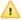 Aktuālā informācija par projekta informācijas iesniegšanas kārtību ir pieejama Ministrijas tīmekļa vietnes Atveseļošanas fonda apakšsadaļā par Pasākumu.Pielikumi:PIV aizpildīšanas metodika.Projekta īstenošanas laika grafiks (ceturkšņos).Projekta risku izvērtējums.Apliecinājums par dubultā finansējuma neesamību.Apliecinājums par informētību attiecībā uz interešu konflikta jautājumu regulējumu un to integrāciju iekšējās kontroles sistēmās.Projektā plānotās izmaksas sadalījumā pa gadiem.Investīcijas īstenošanu reglamentējošie Ministru kabineta noteikumiMinistru kabineta 2024. gada 19. janvāra noteikumi Nr. 51 “Eiropas Savienības Atveseļošanas un noturības mehānisma plāna 1.komponentes “Klimata pārmaiņas un vides ilgtspēja” reformu un investīciju virziena 1.1. “Emisiju samazināšana transporta sektorā” 1.1.1.r. reformas “Rīgas metropoles areāla transporta sistēmas zaļināšana” 1.1.1.2.i. investīcijas “Videi draudzīgi uzlabojumi Rīgas pilsētas sabiedriskā transporta sistēmā” 1.1.1.2.i.2. un 1.1.1.2.i.3. saistīto pasākumu īstenošanas noteikumi” (turpmāk – Noteikumi).Ministru kabineta 2024. gada 19. janvāra noteikumi Nr. 51 “Eiropas Savienības Atveseļošanas un noturības mehānisma plāna 1.komponentes “Klimata pārmaiņas un vides ilgtspēja” reformu un investīciju virziena 1.1. “Emisiju samazināšana transporta sektorā” 1.1.1.r. reformas “Rīgas metropoles areāla transporta sistēmas zaļināšana” 1.1.1.2.i. investīcijas “Videi draudzīgi uzlabojumi Rīgas pilsētas sabiedriskā transporta sistēmā” 1.1.1.2.i.2. un 1.1.1.2.i.3. saistīto pasākumu īstenošanas noteikumi” (turpmāk – Noteikumi).Ministru kabineta 2024. gada 19. janvāra noteikumi Nr. 51 “Eiropas Savienības Atveseļošanas un noturības mehānisma plāna 1.komponentes “Klimata pārmaiņas un vides ilgtspēja” reformu un investīciju virziena 1.1. “Emisiju samazināšana transporta sektorā” 1.1.1.r. reformas “Rīgas metropoles areāla transporta sistēmas zaļināšana” 1.1.1.2.i. investīcijas “Videi draudzīgi uzlabojumi Rīgas pilsētas sabiedriskā transporta sistēmā” 1.1.1.2.i.2. un 1.1.1.2.i.3. saistīto pasākumu īstenošanas noteikumi” (turpmāk – Noteikumi).Ministru kabineta 2024. gada 19. janvāra noteikumi Nr. 51 “Eiropas Savienības Atveseļošanas un noturības mehānisma plāna 1.komponentes “Klimata pārmaiņas un vides ilgtspēja” reformu un investīciju virziena 1.1. “Emisiju samazināšana transporta sektorā” 1.1.1.r. reformas “Rīgas metropoles areāla transporta sistēmas zaļināšana” 1.1.1.2.i. investīcijas “Videi draudzīgi uzlabojumi Rīgas pilsētas sabiedriskā transporta sistēmā” 1.1.1.2.i.2. un 1.1.1.2.i.3. saistīto pasākumu īstenošanas noteikumi” (turpmāk – Noteikumi).Projektu atlases īstenošanas veidsInvestīcijas īstenošanā ir ierobežots pretendentu loks.Investīcijas īstenošanā ir ierobežots pretendentu loks.Investīcijas īstenošanā ir ierobežots pretendentu loks.Investīcijas īstenošanā ir ierobežots pretendentu loks.Projekta informācijas iesniegšanas termiņšNo 2024.gada 1.februāralīdz2024.gada 31.martam